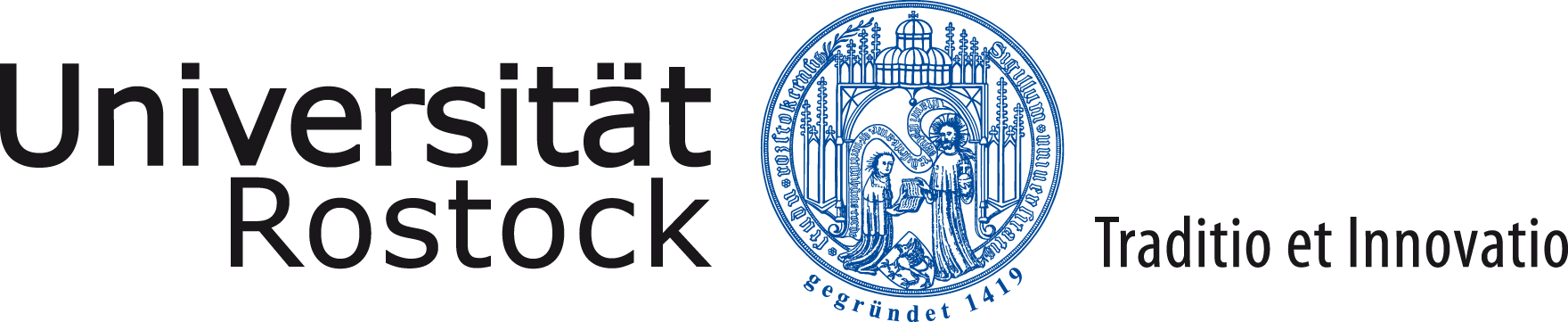 Registration for Summer School Re-Unification – SARU 2022(Please fill in this form on the computer or legibly with capital letters.)First Name(s)Last Name(s) Sex Date and place of birth Nationality Street ZIP Code City Country Mobile NumberE-mail Home university(URL)Field and level of studyg.e. Bachelor, Master, … in …Emergency contactCovid-19 Vaccination Status (Number of Vaccinations & Date of last Vaccination)Diet requirements (e.g. vegetarian, kosher/halal etc.)